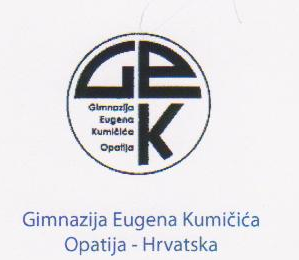                         K U R I K U L U M 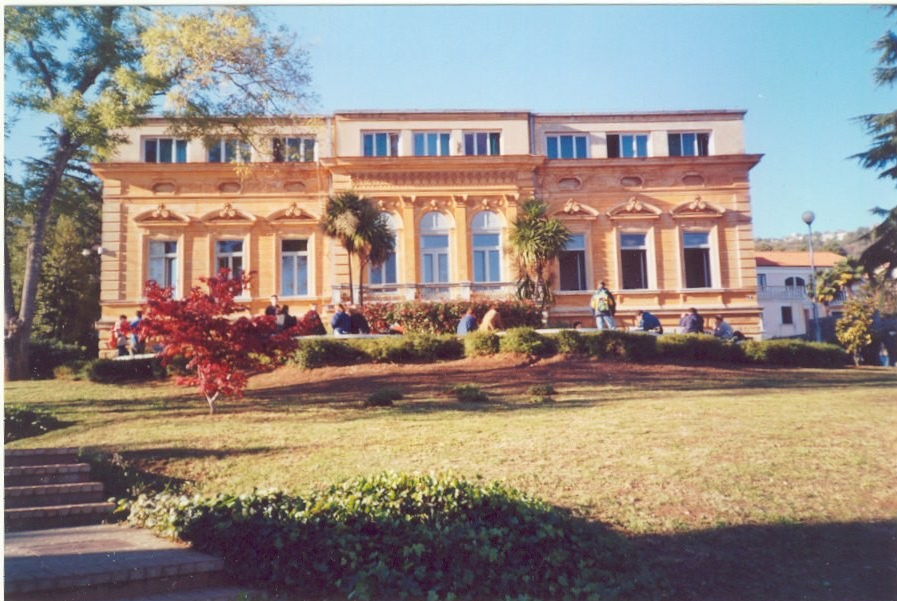                             Opatija, rujan 2011.         SADRŽAJ  KURIKULUMAA – JEZGROVNI KURIKULUM (jednak za sve učenike u RH)B -  RAZLIKOVNI KURIKULUM (dio obrazovnog standarda kojeg nudi RH ili škola; ocjenjuje se brojčanom ocjenom)C – ŠKOLSKI KURIKULUM (posebna ponuda škole, može se ocjenjivati – brojčano ili opisno – ali ne mora)A  - REDOVNA NASTAVAPLANOVI I PROGRAMI NASTAVNIH PREDMETA B – RAZLIKOVNI KURIKULUM       IZBORNA NASTAVA ……………………………………………………3C – ŠKOLSKI KURIKULUM DOPUNSKA I DODATNA NASTAVA…………………………………8FAKULTATIVNA NASTAVA…………………………………………11PROJEKTI....……………………………………………………………23IZVANNASTAVNE AKTIVNOSTI……………………………………25EKSKURZIJE I IZLETI………………………………………………...28IZVANŠKOLSKE AKTIVNOSTI ……………………………………..31B. RAZLIKOVNI KURIKULUMIZBORNA NASTAVAC. ŠKOLSKI KURIKULUM1. DOPUNSKA I DODATNA NASTAVA                           2.  FAKULTATIVNA NASTAVA3. PROJEKTI4. IZVANNASTAVNE AKTIVNOSTI5. EKSKURZIJE I IZLETI6. IZVANŠKOLSKE AKTIVNOSTIU  školskoj godini 2011/12. Škola je otvorena i spremna za suradnju sa slijedećim institucijama i organizacijama civilnog društva:1. HRVATSKI CRVENI KRIŽ :akcija „Solidarnost na djelu“;tečaj pružanja prve pomoći unesrećenom;darivanje krvi (maturanti);predavanje „Suzbijanje trgovine ljudima“Suradnici  HCK-a:Branka Topolnik, prof. i Damir Kuvačić, prof.  2. udruge GONG i DELTA:projekt „Dan akcije“projekt  „Europa u razredu“Suradnice udruga: Mirjana Latas, prof. i Tatjana Matetić, prof.AUTOKLUB RIJEKAprojekt „Sekunda koja mijenja život“Suradnica:  Mira Verunica, dipl. psih.4.. DEUTSCHE SCHUELER ACADEMIELjetna škola za darovite srednjoškolceSuradnica:  Mira Verunica, dipl. psih.udruga „ZA BOLJI SVIJET“ uvod u volonterski program, seminar o volontiranju, zajedničke aktivnostiSuradnica: Mira Verunica, dipl. psih.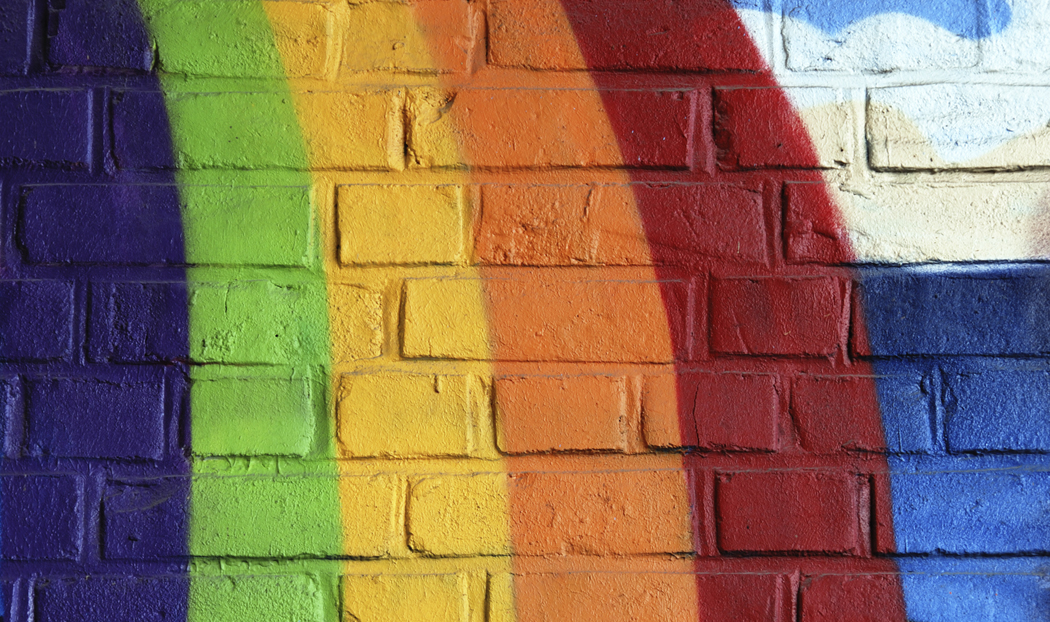 Naziv  nastavePOVIJEST – STARI GRADOVI NA PODRUČJU OPATIJSKE LIBURNIJECiljevi i kompetencijeupoznavanje učenika s razvojem i vrstama grada, te obilježjima gradskog načina života kroz stoljeća, u svijetu i na prostoru današnje Hrvatske; upoznavanje s činjenicama koje su uvjetovale nastanak i obilježja grada na području Liburnije, te obilježjima političkog, gospodarskog, kulturnog, odnosno tradicijskog života lokalne zajednice tijekom povijesti.razvijanje sposobnosti učenika za individualni i grupni istraživački rad na različitim izvorima znanja (literatura, arhivska građa)razvijanje tehnika rada na različitim povijesnim izvorima razvijanje komunikacijskih sposobnosti raspravljanja i iznošenja stavova i njihovog argumentiranja; privikavanje na suradnički rad u skupiniNamjena aktivnostiizborna nastava pokriva  društveno-humanističko područjeNositeljica Sanja Simper,prof.Način realizacijeindividualni i grupni istraživački rad;posjet relevantnim lokacijama;predstavljanje obilježja urbane kulture starih gradova         Veprinac, Kastav, Mošćenice, Brseč; Lovran i Voloskoanaliza video i audio materijala;radionice u Pomorskom i povijesnom muzeju Hrvatskog primorja u Rijeci.	Vremenik70 sati prema predviđenom rasporedu u 3. razredu opće gimnazijeTroškovnikulaznice za muzeje (Kastav, Mošćenice)                          250 knpotrošni materijal (toner, fotokopirni papir, DVD, CD)   150 kntroškovi telefona, interneta                                               100 knNačin vrednovanja i korištenja rezultata vrednovanjavrednuje se zalaganje, razumijevanje samostalni rad i napredak učenika u terminima školskih ocjena.Naziv  nastaveTALIJANSKI JEZIK – KULTURA I  CIVILIZACIJACiljevi i kompetencijeusavršavanje znanja i vještina talijanskog jezika;stjecanje pozitivnog odnosa prema aktivnom       slušanju/govorenju/pisanju na stranomu jezikuprimjenjivanje različitih strategija suradničkoga i individualnoga učenjauočavanje sličnosti i razlika između vlastite i kulture jezika koji se uči u aspektima svakodnevnoga života i šireg okružjasamostalno korištenje različitih izvora na stranome jezikuusvajanje bitnih sociokulturnih znanja te njihovo uspoređivanje s vlastitim životom i širim okružjemNamjena aktivnostinastava pokriva jezično-komunikacijsko područje, opću kulturu i praktičan rad.Nositelj Nataša Frković Đorđević, prof.Način realizacijegrupni rad, posjet kulturnim priredbama, stručna ekskurzija , izlaganja, seminariVremeniktijekom cijele školske godine, prema rasporedu – 2 sata tjedno u drugom i četvrtom razredu opće gimnazijeTroškovnik2.000,00 kn  (potrošni materijal,iznajmljivanje autobusa za izlet u Veneciju)Način vrednovanja i korištenja rezultata vrednovanjaprovjeravanje znanja učenika kroz pismene radove, seminarske radove i procjenu zalaganja.Naziv  nastaveSOCIOLOGIJA – SVJETSKE RELIGIJECiljevi i kompetencijeproširivanje znanja i opće kulture iz područja religije i zadovoljenja duhovne i intelektualne radoznalosti učenika za izvorišta religija i povezanosti s kulturnim okruženjem u kojem su nastale i djeluju;saznanja o etičkoj utemeljenosti svake religije;razvoj kritičkog mišljenja i vođenja dijaloga.Namjena aktivnostiizborna nastava pokriva društveno-humanističko područjeNositeljica  Tatjana Matetić, prof.Način realizacijeindividualno i grupno izlaganje;debate i dijalozi;kontakti s predstavnicima religioznih zajednica u našem               okruženju;analiza izvornih tekstova i drugih izvora	Vremenik64 sata kroz školsku godinu, prema predviđenom rasporedu; dio 4. razreda opće gimnazijeTroškovnikodlazak na predavanja i gostovanja stručnjaka           1.400 knposjete sakralnim objektima, izložbama i muzejima      300 kniznajmljivanje filmova, presnimavanje                           200 knmaterijala za plakate i panoe                                           100 knNačin vrednovanja i korištenja rezultata vrednovanjaocjenjivat će se izrada seminarskih radnji, izvješća i eseja, izrada plakata i power-point prezentacija te sudjelovanje u debatama, dijalozima i analizama tekstovaNaziv  nastaveBIOLOGIJA – ZAŠTITA ČOVJEKOVA OKOLIŠACiljevi i kompetencijeosposobiti učenike za dodatne prirodoznanstvene kompetencije koje nisu pokrivene redovnim programom biologijeNamjena aktivnostinastava pokriva prirodoslovno područjeNositeljica  Irene Kuvačić, dipl. ing. biologije s ekologijomNačin realizacijefrontalni rad, razgovor-rasprave, seminari, terenski rad (Opatijski park, Eko-centar Beli, Javna ustanova za upravljanje zaštićenim prirodnim vrijednostima Kamenjak,Izvor Rječine; Postrojenje za pročišćavanje otpadnih voda u Rijeci); uključivanje u različite manifestacije na razini grada i županijeVremenik70 sati u 2. razredu opće gimnazije prema rasporeduTroškovnikposjet Eko-centru Beli – iznajmljivanje autobusa, trajekt i ulaznice  1.400 kn;posjet Kamenjaku - iznajmljivanje autobusa, trajekt i ulaznice  1.000 kn;Način vrednovanja i korištenja rezultata vrednovanjaostvarenje ciljeva procjenjuje se postignutim uspjehom u samostalnom, praktičnom radu, radu na terenskoj nastavi, usmenom provjerom usvojenih sadržaja, a rezultira zaključnom ocjenom iz predmeta Biologija – izborna nastavaNaziv  nastaveFIZIKA - ASTRONOMIJACiljevi i kompetencijerazvijanje posebnih interesa za sadržaje bliske redovnom programu i širenje spoznaja o uzročno- posljedičnoj povezanosti zbivanja u Svemiru i na Zemlji;povećanje opsega opće kulture i izgradnja stavova i odnosa prema okolini kroz saznanja iz osnova astronomijeNamjena aktivnostiizborna nastava pokriva prirodoslovno područjeNositeljica  Mladen Pantar, prof.Način realizacijeterenski rad (posjet zvjezdarnicama i planetariju, rodnoj kući Nikole Tesle u Smiljanu...))predavanja, referati, seminarski radovi(učenici su uključeni u planiranje i izvođenje)Vremenik70 sati, prema rasporedu, treći razred opće gimnazijeTroškovnikposjet Riječkoj zvjezdarnici                                             700 knposjet udaljenijim odredištima                                     2.300 knpotrošni materijal (plakati, CD-i, filmovi…)                   500 knNačin vrednovanja i korištenja rezultata vrednovanjavrednuje se usvojenost znanja i razumijevanje, seminarski radovi, referati i prezentacije, rad u grupama, aktivnost u promatranju pojava, astrofotografija.Naziv programaDODATNA NASTAVA IZ MATEMATIKECiljevi i kompetencijeproširenje gradiva redovne nastave;poticanje interesa za matematiku;prepoznavanje uloge matematike u znanosti, kulturi, umjetnosti i tehnologiji osposobljavanje učenika za apstraktno i prostorno mišljenje te logičko zaključivanjeNamjena aktivnostiMatematičko područjeNositeljica  programaKarma Rubinić, prof.Način realizacijeGrupni i individualni rad;Metoda razgovora, izlaganjaVremenik9 sati u prvom razredu i 5 sati u četvrtom razreduNačin vrednovanja i korištenja rezultata vrednovanjaUspjeh učenika na natjecanjima iz čega proizlazi i  adekvatno nagrađivanjeNaziv programaDOPUNSKA NASTAVA – MATEMATIKACiljevi i kompetencijepomoć učenicima u svladavanju gradiva redovne nastaveusvojiti temeljna matematička znanja, vještine i procese te uspoređivati i razumjeti matematičke odnose i vezeNamjena aktivnostiMatematičko područjeNositeljice  programaKarma Rubinić, prof., Sanja Perman Benković, prof.Način realizacijeIndividualni i grupni rad	Vremenik61 sat u prvim razredima, 35  u drugim razredima, 24 sati u trećim i 27 sati u četvrtim, prema rasporeduNačin vrednovanja i korištenja rezultata vrednovanjaUspjeh u redovnoj nastaviNaziv programaDOPUNSKA NASTAVA – HRVATSKI JEZIKCiljevi i kompetencijeosposobljavanje učenika za pismeno izražavanje (vještine oblikovanja različitih vrsta tekstova)osposobljavanje učenika za vještinu čitanja s      razumijevanjemosposobljavanje učenika za: interpretativni školski      esej, usporednu raščlambu dvaju ili više tekstova     i raspravljački školski esejosposobljavanje učenika za govornu i pisanu komunikacijupoboljšavanje jezično-komunikacijskih  vještinaosposobljavanje učenika za uspješno svladavanje sadržaja iz hrvatskoga jezikaNamjena aktivnostiJezično- komunikacijsko područjeNositelj programaGordana Zurak, prof.Način realizacijeIndividualni rad, rad u paru, skupni rad                                         Vremenik35 sati ukupnoNačin vrednovanja i korištenja rezultata vrednovanjaZadaci objektivnoga tipa na osnovnoj razini znanja hrvatskoga jezika za unapređivanje rada i postizanje boljih rezultata učenikaNaziv programaDODATNA  I DOPUNSKA NASTAVA –  ENGLESKI JEZIKCiljevi i kompetencijeosposobljavanje učenika za osnovnu govornu i pisanu komunikaciju;priprema za uspješno polaganje državne matureNamjena aktivnostiJezično- komunikacijsko područjeNositelj  programaDraško Vučemilović, prof.Način realizacijefrontalni rad, individualni, parovi i kombinacije;razgovor, samostalno pisanje zadataka Vremenik35  sati tijekom školske godine, prema rasporeduNačin vrednovanja i korištenja rezultata vrednovanjaZadaci objektivnog tipa; ocjene prema dogovorenim kriterijimaNaziv programaDOPUNSKA NASTAVA –  ENGLESKI JEZIKCiljevi i kompetencijeolakšavanje usvajanja gradiva učenicima kojima je to potrebno za postizanje zadovoljavajuće razine znanja u gramatici, usmenom ili pismenom izričaju)Namjena aktivnostiJezično- komunikacijsko područjeNositeljica  programaVanda Podgoršek, prof.Način realizacijeIndividualni rad, rad  u manjim grupama                                       Vremenik35  sati ukupno, subotama dopodneNačin vrednovanja i korištenja rezultata vrednovanjaZadaci objektivnog tipa iz relevantnih dijelova gradiva; ocjene prema razrednim normamaNaziv programaDODATNA NASTAVA –  ENGLESKI JEZIKCiljevi i kompetencijeomogućavanje pojačanog rada učenicima koji mogu i žele više nego što se može u redovnoj nastaviNamjena aktivnostiJezično- komunikacijsko područjeNositeljica  programaVanda Podgoršek, prof.Način realizacijeIndividualni rad, rad  u manjim grupama   na dodatnim vježbama i sadržajima                                    Vremeniksubotama dopodne; prema dogovoru i učeničkim mogućnostimaNačin vrednovanja i korištenja rezultata vrednovanjaŠkolska, županijska i državna natjecanja iz engleskog jezika (proljeće 2012.)Naziv nastaveDRAMSKA KULTURA I UMJETNOSTCiljevi prepoznavanje osnovnih estetskih i etičkih vrijednosti u dramskim i kazališnim aktivnostima i ostvarenjima;praćenje dramske i kazališne aktivnosti aktivnom pažnjom uz kritičko preispitivanje njihovih poruka;raspravljanje i kreiranje na osnovi stečene dramske kultureNamjena aktivnostiUmjetničko i jezično-komunikacijsko područjeNositeljica programaMarijana Trinajstić, prof.Način realizacijeteorijski pristup i vježbe;suradnja s udrugom Prostor plus (radionice fizičkog teatra);izvedba tradicionalne božićne školske priredbe;sudjelovanje na smotri Lidrano;posjete HNK-u u sklopu kazališne pretplate;radni izlet	VremenikProbe za nastupe subotama od 10 do 12,30,  ostale aktivnosti prema zadanim ili dogovorenim terminimaTroškovnikTroškovi božićne priredbe                                   1.000 knRadionice udruge Prostor plus                             1.600 knTroškovi prijevoza i članarine za LiDraNo             400 knNačin vrednovanja i korištenja rezultata vrednovanjaSudjelovanje učenika nositeljica programa procjenjuje kao nadprosječno, prosječno ili zadovoljavajuće i upućuje prijedloge razrednom/nastavničkom vijeću za pohvale/nagrade učenicima koji su se nadprosječno isticali (ostvarenja na županijskoj i državnoj razini)Naziv  nastaveTJELESNA I ZDRAVSTVENA KULTURA – ŠKOLSKI SPORTSKI KLUBCiljevi i kompetencijeobuhvaćanje što većeg broja učenika u  što više raznovrsnih programa tjelesnog vježbanja;osposobljavanje učenika za dodatne kompetencije prema određenoj sportskoj disciplini;omogućavanje svim učenicima, a posebno talentiranim za neke sportske discipline da razviju svoje sposobnosti do objektivno mogućih granicaNamjena aktivnostiTjelesno i zdravstveno područje razvojaNositelj Damir Kuvačić,prof.Način realizacijepripreme i treninzi;natjecanja prema rasporedu Saveza školskih sportskih klubova PGŽsudjelovanje u sportskim manifestacijama Opatije i PGŽVremenikprema slobodnim terminima u dvorani GorovoTroškovnikKako je teško predvidjeti do kojih destinacija u okviru sustava natjecanja treba putovati na osnovi prošlogodišnjih iskustava, procjena je da bi zadovoljavajuća suma bila 7.000 kn (uključuje i obnavljanje fonda lopti i ostalih rekvizita potrebnih za nastavu TZK-e)Način vrednovanja i korištenja rezultata vrednovanjaUključivanje učenika na treninge te uspjesi na natjecanjima motivirajuće djeluje na uključivanje novih učenika. Zalaganje učenika može se i dodatno nagraditi poticajnom ocjenom iz TZK-e.Naziv  nastavePREVENCIJA OVISNOSTICiljevi i kompetencijeargumentirati djelovanje sredstava ovisnosti i moguće tjelesne, mentalne, emocionalne, socijalne i pravne posljedice njihove zloporabe;usvojiti vještine vršnjačke pomoći i podrške pri rizičnom ponašanju;osvijestiti utjecaj psihoaktivnih supstanci na ponašanje i odluke.Namjena aktivnostiDruštveno – emocionalno područjeNositeljica Mira Verunica, dipl. psih.Način realizacijeprikazivanje PPP, filmova i rezultata istraživanja o psihoaktivnim supstancama;razgovor, sudjelovanje na tribinama, gostovanje djelatnika Prve pomoći, Kalvarije (Odjel za rad s ovisnicima) i MUP-aVremenikSatovi razredne zajednice, prema dogovoru s razrednicimaTroškovnikHonorar  predavačima                                           1.200          knNačin vrednovanja i korištenja rezultata vrednovanjaPosebno zainteresirani učenici koji pokažu znatan napredak i zalaganje u poznavanju tematike (teoretski) mogu se nagraditi ocjenom iz biologije, psihologije ili etike.Naziv  nastaveOKOLIŠ I KULTURNA BAŠTINACiljevi i kompetencijerazvijanje i širenje ekološke svijesti učenika brigom za svoj okolišuočavanje i razumijevanje problema što ih u odnosu na okoliš    donose promijenjeni uvjeti života,društveni,gospodarski i tehnološki  razvojrazvijanje i produbljivanje suradnje s ekološkim udrugama izgrađivanje pozitivnog sustava vrijednosti u odnosu na očuvanje okoliša i kulturne  baštine     na temelju proučavanja povijesnog razvoja opatijskog parkarazvijanje i usvajanje vrijednosti kao što su obzirnost, solidarnost, poštovanje samih  sebe,    drugih ljudi, prirode,okoliša,raznolike kulturne baštineotkrivanje i uspostavljanje višestrukih i raznolikih odnosa između prirodnih,društvenihgospodarskih i kulturnih vrijednostiobilježavanje važnijih datuma iz ekološkog kalendara formiranje učionice na otvorenomstvaranje ugodnog kutka za provođenje slobodnog vremena (pauze,veliki i mali odmor)uređenje školskog vrta-eko kantunićaNamjena aktivnostiPrirodoslovno područjeNositelj Jasminka Škare Manojlović, prof. i Irene Kuvačić, prof.Način realizacijeobilježavanje datuma iz ekološkog kalendara;praktičan rad u školskom vrtu;sudjelovanje u ekološkim akcijama srodnih udruga;istraživanje i analiza biljnog pokrova opatijskog parka (Vodič kroz opatijski park)Vremenik70 sati tijekom školske godine, TroškovnikSezonsko bilje- trajnice, cvjetnice                      500,00 knZemlja za cvijeće- 8 vreća/ .                       500,00 kn        Način vrednovanja i korištenja rezultata vrednovanjapraktični radovi, izrada plakata, projekti,prezentacije,analize rezultata kreativnost, originalnost, samostalnost, diskusija, argumentiranje ,obrazloženje stavaNaziv nastaveMEDIJSKA KULTURA - NOVINARSKA DRUŽINACiljevi i kompetencije propitivanje životnih situacija i problema važnih za mlade te oblikovanje pisanih iskaza;istraživanje odabrane teme i fenomena iz područja umjetnosti, kulture ili društvenog života;usvajanje načina javnog komuniciranja, nastupanja i izlaganja;izražavanje svoje osobnosti, osjećaja, stavova i ideja u odgovarajućem pisanom obliku;aktivno opažanje i razumijevanje svijeta umjetnosti i sudjelovanje u umjetničkom odgoju i stvaralaštvu;primjena spoznaja stečenih osobnih umjetničkim iskustvom u drugim odgojno-obrazovnim područjimaNamjena aktivnosti Jezično-komunikacijsko područjeNositeljica  programa   Gordana Zurak , prof.Način realizacijeGrupni i individualni rad, vježbe, prezentacije, analize, teorijski i         praktičan pristup uređivanju novina                                                   VremenikRad družine predviđen je subotom, jednom mjesečno, 3 školska sata. Prateće aktivnosti (slanje tekstova na LIDRANO, obilježavanje Dana žena i tiskanje školskog lista) odvijat će se prema zadanim datumima.TroškovnikTisak školskog lista 8.000,00 knNačin vrednovanja i korištenja rezultata vrednovanjaRad učenika može se vrednovati ocjenom u predmetu ili nagraditi pohvalnicom i knjigom na kraju školske godine.Naziv nastaveGRAĐANSKI ODGOJ I OBRAZOVANJE EDUKACIJA O    LJUDSKIM PRAVIMACiljevi i kompetencije stjecanje komunikacijskih i socijalnih vještina;senzibilizacija za potrebe i probleme drugih;razvoj istraživačkih vještina analizom znanstvene literature i kontaktiranjem znanstvenih institucijaNamjena aktivnosti Društveno-humanističko područjeNositeljice  programa Sanja Simper, prof. i Tatjana Matetić, prof.Način realizacijegrupni i individualni rad;izlaganja i prezentacije;intervjui;pismeni eseji i osvrti na aktivnosti;grupni obilasci manifestacija, udruga i institucija  VremenikCjelodnevna sudjelovanja na manifestacijama, subotnji susreti – prosječno 1 sat tjedno.Troškovnik Predviđena suma potrebna za realizaciju programa je cca 3.000 kn (vozne karte, materijal za izradu panoa, razvijanje filmova…)Način vrednovanja i korištenja rezultata vrednovanjaindividualne ocjene iz znanja i aktivnosti u srodnim predmetima;ocjena seminarskih radnji i izlaganja, postavljanja izložbi i sl.Naziv nastaveGLAZBENA UMJETNOST – ŠKOLSKA VOKALNA GRUPACiljevi i kompetencije produbiti zanimanje prema zbornom muziciranju;usavršiti pjevačke sposobnosti;osposobiti učenika za javno izvođenje glazbenih djela;razvijati višeglasno pjevanje klasičnih i popularnih melodijaNamjena aktivnostiUmjetničko područjeNositeljica  programaSandra Macan Milotić, prof.Način realizacijeZajedničke probe 2 puta tjednoNastupiVremenikTijekom cijele školske godine, intenzivnije pred nastupe. Probe predsatom ili 7. satovima, ovisno o školskom rasporedu i dostupnosti polaznika.TroškovnikTroškovi za notne fascikle i fotokopiranje notnog materijala                                                                                           200 knNačin vrednovanja i korištenja rezultata vrednovanjaVrednovanje će se izvršiti na dvije razine: globalnoj (postignuće zbora u cjelini, uspješnost izvedbe programa, redovitost dolazaka na probe) i individualnoj (napredak u vokalnoj tehnici, opsegu glasa). Svaki će član na kraju nastavne godine dobiti usmeno mišljenje voditeljice o vlastitom napretku i odgovarajuću pismenu ocjenu.Naziv  nastaveENGLESKI JEZIK :HRVATSKO- MEĐUNARODNI KLUB PRIJATELJSTVACiljevi Osposobiti učenike za osnovnu govornu i pisanu komunikaciju na engleskom jeziku putem internetaNamjena aktivnostiJezično-komunikacijsko, društveno-humanističko, umjetničko i informatičko područjeNositelj programaDraško Vučemilović, prof.Način realizacijeon-line kombinacija razgovora, prepoznavanja, povezivanja, prosuđivanja, zaključivanja i obrade	Vremenik35 sati u školskoj godiniTroškovnikTroškovi se očekuju samo u slučaju dogovorene posjete jednoj ili jedne od partnerskih škola.Način vrednovanja i korištenja rezultata vrednovanjaOvisno o području rada i zanimanja učenika napredak, odnosno usvajanje novih spoznaja mogu se uočiti kod više predmeta: engleskom jeziku, informatici, povijesti, zemljopisu, umjetnosti. Učenički rad može se nagraditi adekvatnom ocjenom iz zalaganja u spomenutim predmetima.ZIDNE NOVINECiljevi razvijanje istraživačkih metoda;kreativan odnos prema pisanim sadržajima;informiranje o aktualnim događajima i temama iz sfere učeničkih interesaNamjena aktivnostiJezično-komunikacijska, opća kultura, praktičan radNositelj programaVanda Podgoršek, prof. Način realizacijeGrupni rad sa zainteresiranim učenicima	VremenikSubotama ili radnim tjednom u dogovoru s učenicima, tijekom cijele školske godineTroškovnik200 kn (potrošni materijal: hamer papir, flomasteri, boje, ljepilo, selotejp…)Način vrednovanja i korištenja rezultata vrednovanjaUčenička postignuća vrednovat će se ocjenom u rubrici aktivnost iz predmeta na koji se odnosi obrađena tema.Najaktivniji učenici bit će prigodno nagrađeni na kraju školske godine.Naziv  nastaveNJEMAČKI JEZIK –  DSD 1 PROGRAMCiljevi razvijanje jezičnih vještina (slušanje, govorenje, čitanje, pisanje);razvijanje lingvističkog mišljenja, sposobnosti i navika samostalnog korištenja gramatikom;upoznavanje civilizacije, kulture i osobitosti zemalja njemačkog govornog područjaosposobljavanje učenika za daljnju izobrazbu i usavršavanje.Namjena aktivnostiNastava pokriva jezično-komunikacijsko područje.Nositelj Branka Topolnik, prof. Milana Kovačević Miškić, prof., Mandica Vranjić, prof.Način realizacijeprema naputcima Zentralle fur  das Auslandsschulwesen, nastava DSD 1 prilagođava se svim učenicima njemačkog jezikaVremenikDSD 1 program uključen u redovnu nastavu kroz sve 4 godine školovanjaTroškovniksve troškove snosi Zentralle fur  das AuslandsschulwesenNačin vrednovanja i korištenja rezultata vrednovanjaU svakom polugodištu učenika se ocjenjuje sa po dvije ocjene iz usmenog izražavanja i dvije ocjene iz pismenog izražavanja iz kojih ravnopravno proizlazi zaključna ocjena.Naziv  nastaveGOVORNIŠTVO -  DEBATNI KLUBCiljevi Razvijanje komunikacijskih, socijalnih i govorničkih vještina, vještina aktivnog slušanja, kritičkog mišljenja, rješavanja problema i sukoba, argumentiranog raspravljanja, tolerancije, samosvijesti i odgovornosti u iznošenju vlastitih stavova; proširivanje opsega opće kulture, učenje sistematičnog pristupa sadržajima.Namjena aktivnostiGovorništvo – kultura govora i slušanjaNositeljica programaSanja Bradić, prof.Način realizacijeodržavanje susreta u školi, određivanje teza debatiranja, priprema i vježbanje debatiranja;sudjelovanje na debatnim turnirima	VremenikJednom tjedno – 1 školski satTroškovnikPredviđeni troškovi za grupu od 6 učenika:Kotizacije za seminare i turnire                                                  1.800 knPrijevoz                                                                                          900 knNačin vrednovanja i korištenja rezultata vrednovanjaSudjelovanje u pripremama i na samim turnirima vrednuje se ocjenom iz srodnih predmeta (logika, psihologija, politika i gospodarstvo, povijest, filozofija)Naziv  nastaveMEDIJSKA KULTURA - ŠKOLSKI FOTOGRAFICiljevi razvijanje kreativnih sposobnostidokumentiranje važnih školskih događanja;razvijanje istraživačkih metoda;obogaćivanje i proširivanje medijske kulture učenikaaktivno sudjelovanje u događajima bitnim za užu i širu zajednicuprimjenjivanje suradničkog i individualnog učenja te oblika samoprocjene i međusobne procjeneNamjena aktivnostiOpća kultura, ,praktičan rad, umjetničko izražavanje.Nositeljica programaNataša Frković Đorđević, prof.Način realizacijePredavanja, terenski rad, posjećivanje izložbi, sudjelovanje na natjecanjima	VremenikSubotama ili tijekom radnog tjedna u dogovoru s učenicima, tijekom cijele školske godine..Troškovnik3.500 kn (izrada fotografija, potrošni materijal, prijevoz učenika)Način vrednovanja i korištenja rezultata vrednovanjanajbolji radovi bit će poslani na foto-natječajesudjelovanje na međunarodnom natjecanju Alpe Adriaevaluacija školskih izložbiNaziv  projekta18. MULTIDISCIPLINARNI SUSRET ALPE-ADRIACiljevi stjecanje i poboljšanje brojnih kompetencija: jezično-komunikacijske, matematičke, informatičko-tehnologijske,prirodoznanstvene, socijalne, opću kulturu…primjenjivanje različitih strategija suradničkoga i individualnoga učenja te oblike samoprocjene i individualnoga učenjapoštivanje vlastite i drugih kulturausvajanje humanističkih vrijednosti kao što su prijateljstvo,altruizam i tolerancijaprihvaćanje potrebe tolerantnog i empatičnog ophođenja u kontaktima s osobama iz druge kulture primjenjivanje širokog spektra kognitivnih i društvenih strategija pri planiranju i ostvarivanju različitih zadatakaNamjena aktivnostiProjekt pokriva slijedeća područja:umjetničko (natjecanje u glazbi, fotografiji, grafici),tjelesno-zdravstveno (sportska nadmetanja u odbojci, malom nogometu, atletici i šahu)prirodoslovlje (natjecanje u kemiji, biologiji, fizici i matematici)Nositelj programaRavnateljica Ivanka Škarić, prof,  koordinatorica Nataša Frković-Đorđević, mentori za pojedina područja (Rubinić, Pantar, I. Kuvačić,  Škare Manojlović, D. Kuvačić).Način realizacijegrupna i individualna natjecanja;izlaganja na okruglim stolovima;pisanje članaka, intervjua	Vremenikpripreme od rujna 2011., glavni dio projekta u ožujku 2012. u Villachu, Austrija, evaluacija do lipnja 2012.TroškovnikUkupni troškovi kreću se oko 40.000 knNačin vrednovanja i korištenja rezultata vrednovanjaZa učenike: prema već ustaljenom načinu bodovanja u praktičnom i teoretskom dijelu natjecanja jasno su vidljivi rezultati učenika ili škole. Najuspješniji pojedinci mogu se i dodatno nagraditi ocjenom iz srodnog predmeta..Evaluacija ukupnog projekta izvršit će se uhodanim načinom na međunarodnoj razini.Naziv  projektaACES „There is no I in Team but there is a U in Volunteer“Ciljevi senzibilizacija učenika za volonterske vrijednosti;upoznavanje i suradnja s vršnjacima iz Budimpešte i Klagenfurta;razvijanje empatije, poštovanja i solidarnostirazvijanje komunikacijskih kompetencija (elektronski i  stvarnim kontaktom)Namjena aktivnostiProjekt pokriva društveno-humanističko i tehničo-informatičko područjeNositelji  programaMira Verunica, dipl. psih. iSanja Bradić, prof.Način realizacijeosmišljavanje i realizacija volonterskih aktivnosti;edukacija o pravima i dužnostima volontera;ugošćavanje suradnika iz Klagenfurta i Budimpešte;gostovanje u Klagenfurtu i Budimpešti, volontiranje u njihovim programima;sudjelovanje predstavnika projekta  na uvodnom  i zaključnom  sastanku svih nagrađenih školaVremenikkrajem rujna uvodni sastanak predstavnika partnerskih škola; formiranje projektne grupe (20tak  učenika 2. i 3. razreda);krajem listopada 2011. posjet grupe partnerskoj školi u Budimpešti;prihvat i ugošćavanje partnerskih škola u Opatiji tijekom prosinca 2011.;posjet partnerskoj školi u Klagenfurtu, veljača 2012.;zaključni sastanak predstavnika, krajem ožujka 2012.Troškovnikradionica o pravima i dužnostima volontera                      1.200 knukupni troškovi putovanja                                                36.000 knorganizacija i prijem suradnika u Opatiji                           5.600 knNačin vrednovanja i korištenja rezultata vrednovanjaInternom evaluacijom nakon svakog radnog sastanka procijenit će se zadovoljstvo učenika dobivenim spoznajama. Ciljevi projekta bit će ispunjeni ako evaluacije ukažu na visok stupanj zadovoljstva uključenih učenika. Istovremeno će to biti poticaj školi za sudjelovanje u sličnim projektima.Naziv izvannastavne aktivnostiPSIHOLOŠKE RADIONICE ZA POTENCIJALNO DAROVITE I/ILI KREATIVNE („CRTA“)Ciljevi i kompetencijeidentifikacija i praćenje potencijalno darovitih učenika;rad na razvoju samopoštovanja i drugih pozitivnih atributa ličnostipostizanje dodatnih socijalnih i komunikacijskih kompetencija;profesionalno usmjeravanje potencijalno darovitihNamjena aktivnostiUčenici s posebnim odgojno-obrazovnim potrebamaNositeljica  programaMira Verunica, dipl. psih.Način realizacije3-satne psihološke radionice sa različitim centralnim temama;suradnja s DSA i stipendiranje naših učenika za Ljetnu školu za darovite srednjoškolce u Njemačkoj;individualni razgovori sa darovitima prema njihovim potrebama;testiranje sposobnosti i profesionalno usmjeravanje.VremenikSvake druge subote (radionice), radnim tjednom 1-2 sata (individualni razgovori)TroškovnikNema predviđenih troškovaNačin vrednovanja i korištenja rezultata vrednovanjaNakon svake radionice vrši se interna evaluacija  koja voditeljici služi za poboljšanje slijedećeg susreta i ukupnog programa.Pokazatelj uspješnosti programa je i konstantna uključenost potencijalno darovitih s obzirom na to da nema nikakvih mehanizama prisile.Naziv izvannastavne aktivnostiPLANINARSKA GRUPACiljeviučenje osnova planinarenjarazvijanje zdravih životnih navikarazvijanje ekološke svijesti dodatno povezivanje učenika i nastavnika međusobno, kao i zajedničko povezivanje s prirodompovezivanje teoretskih znanja iz prirodoslovnih predmeta sa novim spoznajama u izvornom okruženjupoboljšanje psihofizičkog razvoja i stjecanje dodatnih vještina svih uključenihNamjena aktivnostiTjelesno i zdravstveno područjeNositelj programaOliver Kvasina, prof.Način realizacijeOrganizacija izleta i boravak u planinskim prostorima naše okoliceVremenikJednodnevni izleti u jesen i proljeće, subotom ili nedjeljomTroškovnik1 izlet planiran je korištenjem unajmljenog autobusa, dnevni najam cca 2.500,00 kn 1 izlet planiran je korištenjem vlaka, cca 1.000,00 knUkupno: 3.500,00 knNačin vrednovanja i korištenja rezultata vrednovanjaPrimjenjiva znanja iz geografije, biologije i TZK moguće je učenicima vrednovati ocjenom iz zalaganja iz tih predmeta, kao i ocjenom iz usvojenosti znanjaNaziv izvannastavne aktivnostiVOLONTERSKA JEZGRACiljevirazvoj humanih vrijednosti;preuzimanje socijalne odgovornosti;aktivno sudjelovanje u široj društvenoj zajednici;razvoj novih interesa;učenje pomoću neposrednih iskustava;Namjena aktivnostiDruštveno-humanističko područjeNositelj programaMira Verunica, dipl. psih.Način realizacijeVanškolsko volontiranje:kroz volonterski program riječke udruge „Smart“ povezivanje volontera sa raznim udrugama i institucijama kojima je potrebna pomoćŠkolsko volontiranje:pomoć Školi u pripremi manifestacija (natjecanja, Dan škole…)VremenikVanškolsko volontiranje odvija se prema potrebi, a školsko u okviru planiranih događanjaTroškovnikAutobusne kartice za prijevoz volontera                       600,00 knNagradni izlet za naj-volontere                                    1.200 kn  Troškovi telefona                                                           400 knNačin vrednovanja i korištenja rezultata vrednovanjaZavršni upitnik za volontere kojim će se obuhvatiti svi relevantni podaci za buduće planiranje i vođenje volonterskog programa.Upisivanje volonterskog angažmana u volonterske knjižice radi razvoja osobne volonterske „karijere“.Naziv  izletaMATURALNA EKSKURZIJA ČETVRTIH RAZREDACiljevi upoznavanje europske kulturne baštine jačanje osjećaja povezanosti i pripadnosti razredu i školiNamjena aktivnostiUmjetničko i društveno-humanističko područjeNositeljice  programaDamir Kuvačić, prof. iVanda Podgoršek, prof, razredniciNačin realizacijePrema agencijskom itinereru, nakon odabira destinacije	VremenikPočetkom rujna 2012.TroškovnikOko 3.500,00 kn po učenikuNačin vrednovanja i korištenja rezultata vrednovanjaRazgovori na satovima razrednih odjela i na roditeljskim sastancimaAnaliza ekskurzije na Nastavničkom vijeću Naziv  izletaJEDNODNEVNA STRUČNA EKSKURZIJA - ZAGREBCiljevi Razvijanje opće kulture, prirodoznanstvenih i socijalnih kompetencija;Jačanje osjećaja pripadnosti GimnazijiNamjena aktivnostiUmjetničko, društveno-humanističko i prirodoslovno područje.Nositelj programaSanja Bradić, prof., Branka Topolnik, prof. i razredniciNačin realizacijerazgledavanje Zagreba i i posjet Arheološkom muzeju za učenike prvih razreda;posjet Botaničkom vrtu i Muzeju Grada Zagreba za učenike drugih razreda;posjet Modernoj galeriji  i izložbi Ekspresionizam u Hrvatskoj (Klovićevi dvori) za učenike trećih i četvrtih razredaVremenikCjelodnevni izlet 14.10.2011.TroškovnikPo učeniku 130,00 knNačin vrednovanja i korištenja rezultata vrednovanjaRazgovori na satovima razrednog odjela te u nastavi svih predmeta.Naziv  izletaNAGRADNI IZLET NAJBOLJEM RAZREDUCiljevi razvijanje zdrave kompeticije unutar škole;jačanje osjećaja pripadnosti razrednoj zajednici;jačanje motivacije za daljnja postignućaNamjena aktivnostiDruštveno-humanističko, tjelesno i zdravstveno područjeNositelj programa razrednica najboljeg razreda šk. god 2011./12.Način realizacijeizbor najboljeg razreda na kraju školske godine;-     dogovor o slobodnom danu za izlet;priprema i realizacija izleta	VremenikCjelodnevni izlet  - prema hodogramu školeTroškovnikPrema destinacijiNačin vrednovanja i korištenja rezultata vrednovanjaRazgovori na satovima razrednog odjela, eseji, ocjene iz vladanjaNaziv  izletaDVODNEVNA STRUČNA EKSKURZIJACiljevi obogaćivanje iskustvenih spoznaja učenika drugih razreda (opća i jezična gimnazija) o domovini i/ili susjednim zemljama;jačanje pripadnosti razrednoj zajednici;Namjena aktivnostiDruštveno-humanističko, tjelesno i zdravstveno područjeNositelj programaSanja Simper, prof. i Oliver Kvasina, prof.Način realizacijenakon dogovora na roditeljskom sastanku i satu razrednog odjela, razmatranje ponuda i komisijski odabir najpovoljnije ponude;VremenikPrema hodogramu školeTroškovnikPrema destinacijiNačin vrednovanja i korištenja rezultata vrednovanjaRazgovori na satovima razrednog odjela, eseji, ocjene iz vladanjaNaziv  izletaJEDNODNEVNA STRUČNA EKSKURZIJACiljevi obogaćivanje iskustvenih spoznaja učenika  prvih razreda (opća i jezična gimnazija) o domovini i/ili susjednim zemljama;jačanje pripadnosti razrednoj zajednici;Namjena aktivnosti Društveno-humanističko, tjelesno i zdravstveno područjeNositelj programaNataša Frković Đorđević, prof. i Marijana Trinajstić, prof.Način realizacijenakon dogovora na roditeljskom sastanku i satu razrednog odjela, razmatranje ponuda i komisijski odabir najpovoljnije ponude;VremenikPrema hodogramu školeTroškovnikPrema destinacijiNačin vrednovanja i korištenja rezultata vrednovanjaRazgovori na satovima razrednog odjela, eseji, ocjene iz vladanja